                SMETHURST TRUST FUND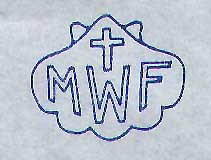 IMPORTANT INFORMATIONAll previous Application Forms are now outdatedMaster copy Application Forms for 2024 are available for every Parish with a Methodist component. Please display these prominently on your notice board and include in your information leaflets.Each applicant is responsible to photocopy (download from website) an Application Form as required.  Smethurst Information and Application Form2024 APPLICATION FORM ONLY WILL BE ACCEPTEDThe Smethurst Committee values the co-operation of Presbyters in providing a reference in support of a grants request. Please Note: All applicants require a reference on headed paper from their Presbyter or a  recognised church leader. Where the applicant is studying away from home, a referee in support of the Grant request must be from the Parish where the applicant is currently attending.Please ensure that all applicants and referees read both Information leaflets PRIOR to an application being made. Revised Information Leaflet (2022) will give guidance in determining eligibility for assistance.Where the applicant is a Presbyter or partner of a Presbyter the District Superintendent must be the Referee. Closing dates for all Applications for 202420 March – 20 June – 20 OctoberN.B.	  No late Applications will be consideredTuitui SalevaoConvenor Smethurst Grants Committee December 2023 SMETHURST TRUST FUNDADMINISTERED BY THE NEW ZEALAND METHODIST WOMEN'S FELLOWSHIPINFORMATION LEAFLET 2024This Fund offers financial assistance to: (a)	Women from Methodist Parishes and Uniting Congregations with a Methodist component within the Methodist Connexion of Te Haahi Weteriana O Aotearoa New Zealand.(b)	Indigenous church workers in the South Pacific.Applicants are expected to be actively involved in the life of the Church where they regularly attendCourses of study will not need to be specifically theological, but grants will not be given for any study or training which is contrary to the beliefs and principles of the Methodist Church. Application Forms are available from The Methodist Church of New Zealand Te Haahi Weteriana O Aotearoa New Zealand web page:  http://www.methodist.org.nz/ – in the Mahi/Grants & Scholarships section. Please ensure that you use the current application formAPPLICATIONS will be received at any time for events or study still to be undertakenNo retrospective applications will be consideredThe Convenor will acknowledge each application by emailTYPE OF ASSISTANCE AVAILABLE 1.	New Zealand Women:(a)	Attendance at conferences, courses, seminars, etc. (Church Conferences and Methodist Women’s Fellowship Convention / Council are excluded).(b)	Lay leadership training and ongoing education.(c)	Assistance may be given for tertiary academic courses provided the application includes proof of satisfactory progress.This is not considered for the first year of study when the applicant is commencing straight from school.(d)	Assistance is not given for Secondary School students.2.	Indigenous Church Workers of the South Pacific: (a)	Women to study in Pacific Island colleges, or in New Zealand, if the required course is not available nearer to their home setting.(b)	Fare for those women studying in New Zealand for:(i)	home leave if the course is more than one year, or – (ii)	the spouse to visit New Zealand for a brief stay during the time of a course provided that the course is for not less than six months.(c)	Secondary education (preferably in their own country) for children of Presbyters or Church workers.3.	Emergency Grants:	A small provision may be made for emergency grants.THE FINAL DECISION ON ALL GRANTS IS AT THE DISCRETION OF THESMETHURST GRANTS COMMITTEE